Ветеран  Второй мировой.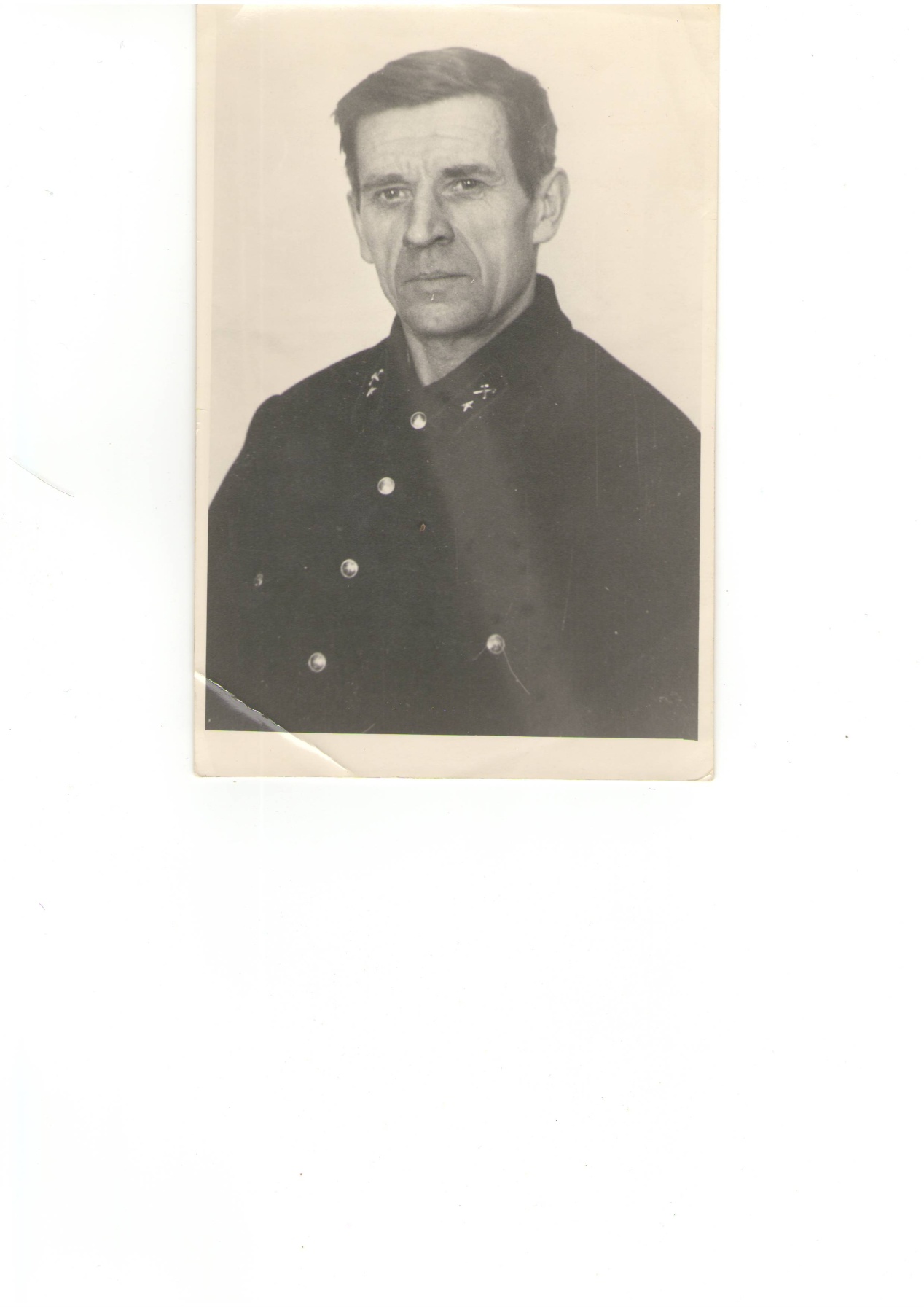 Александров Иван Андреевич	Александров Иван Андреевич родился 30 марта 1922 года в деревне Матюково Торжокского района. Мать его звали Ксенией Кузьминичной, а отца – Андреем Александровичем. После школы Александр окончил станкостроительный техникум на Урале. Был призван в армию, в город Казань Там, узнав о его образовании, направили в город Чкалов на курсы усовершенствования артиллерии. По окончании этих курсов ему присвоили звание старшего сержанта. Направили его в Москву. Иван Андреевич вспоминает, как во дворе московского военкомата к нему подошёл командир, который вёл взвод новобранцев, и спросил, кем Иван может работать. Юноша ответил, что знает приборы – дальномер, пушку. Ему приказали стать в строй. Дальше они прошли погрузку в вагоны и отправились в Заполярье.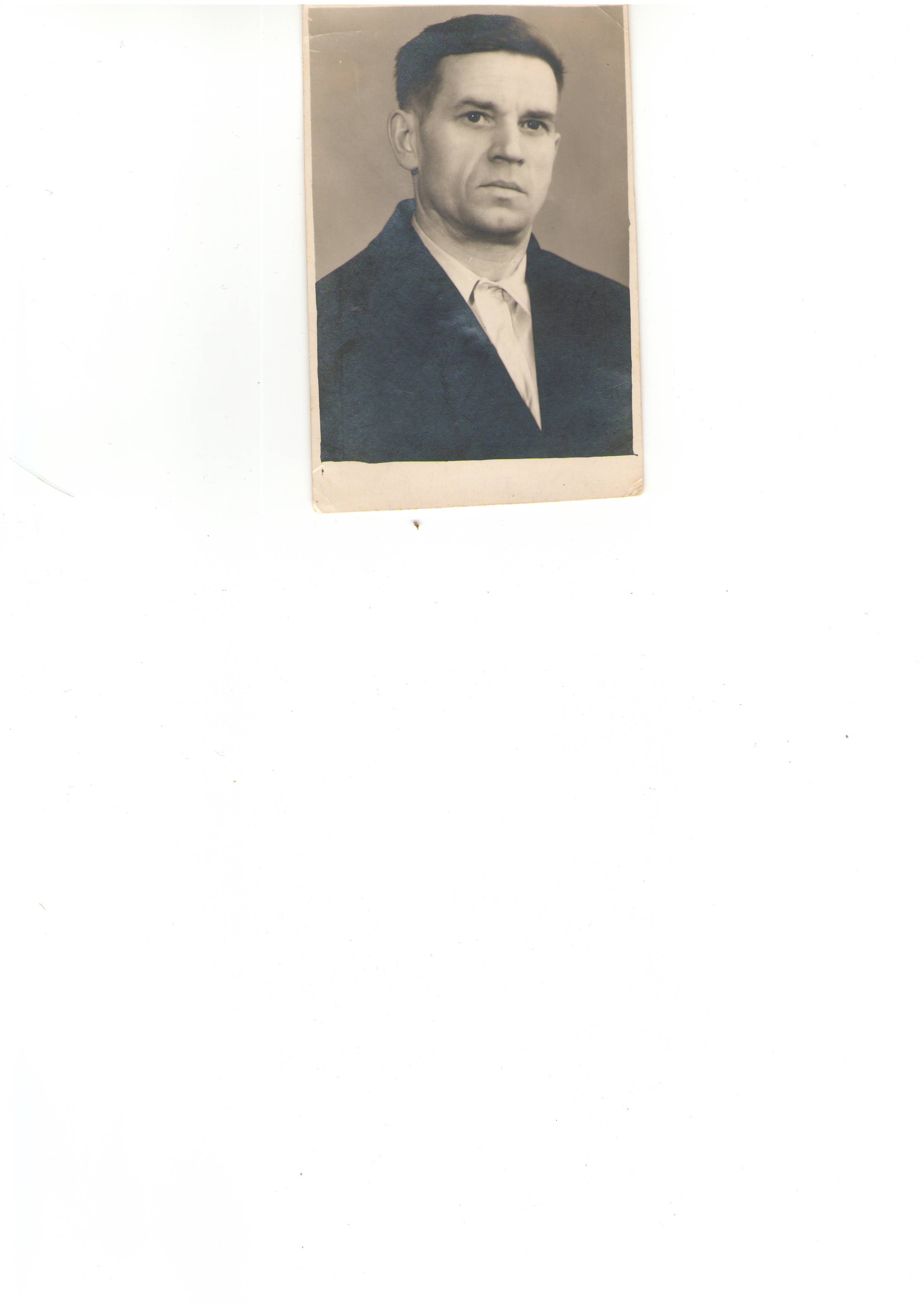  В 1941 году Иван Андреевич попал на войну. Он был командиром прибора наводки для сбивания  вражеских самолётов. Всего восемь наводчиков и десять человек обслуги работали на этих приборах. Он и его товарищи сбили много немецких самолётов. Это было очень опасно и ответственно, но наш земляк достойно выдержал все испытания, несмотря на свою молодость. К счастью, на войне он не был ранен. Сам удивляется, что остался живой и невредимый, хотя пережить пришлось очень многое.В 1945 году после войны попал в город Кизил. Там стал работать в шахте, отработал десять лет шахтёром, потом работал крепильщиком штреков. После этого шахта закрылась. Ивану Андреевичу предложили поступить в горноспасательный отряд. Приходилось ему накачивать там кислород в баллоны, которые были предназначены для горноспасателей. Затем послали его учиться ремонтировать газоопределители. Он их очень хорошо ремонтировал. После войны в Матюкове встретился с Зинаидой Алексеевной, она стала его женой. Они и с детства были лучшими друзьями. Иван Андреевич играл играл ей песни на гармошке. Родилось у них трое детей – два сына и дочка.Иван Андреевич сам один построил три больших дома – один на Урале, два – в Матюкове. Долго жили на Урале, а теперь ветеран войны Александров Иван Андреевич с Зинаидой Алексеевной живут в деревне Мошки, они уже слабые, нуждаются в помощи. О своих родителях заботится их дочь Громова Нина Ивановна. В этом году Ивану Андреевичу исполнится 88 лет. Я желаю ему и его семье здоровья и счастья. Он всей своей жизнью это заслужил.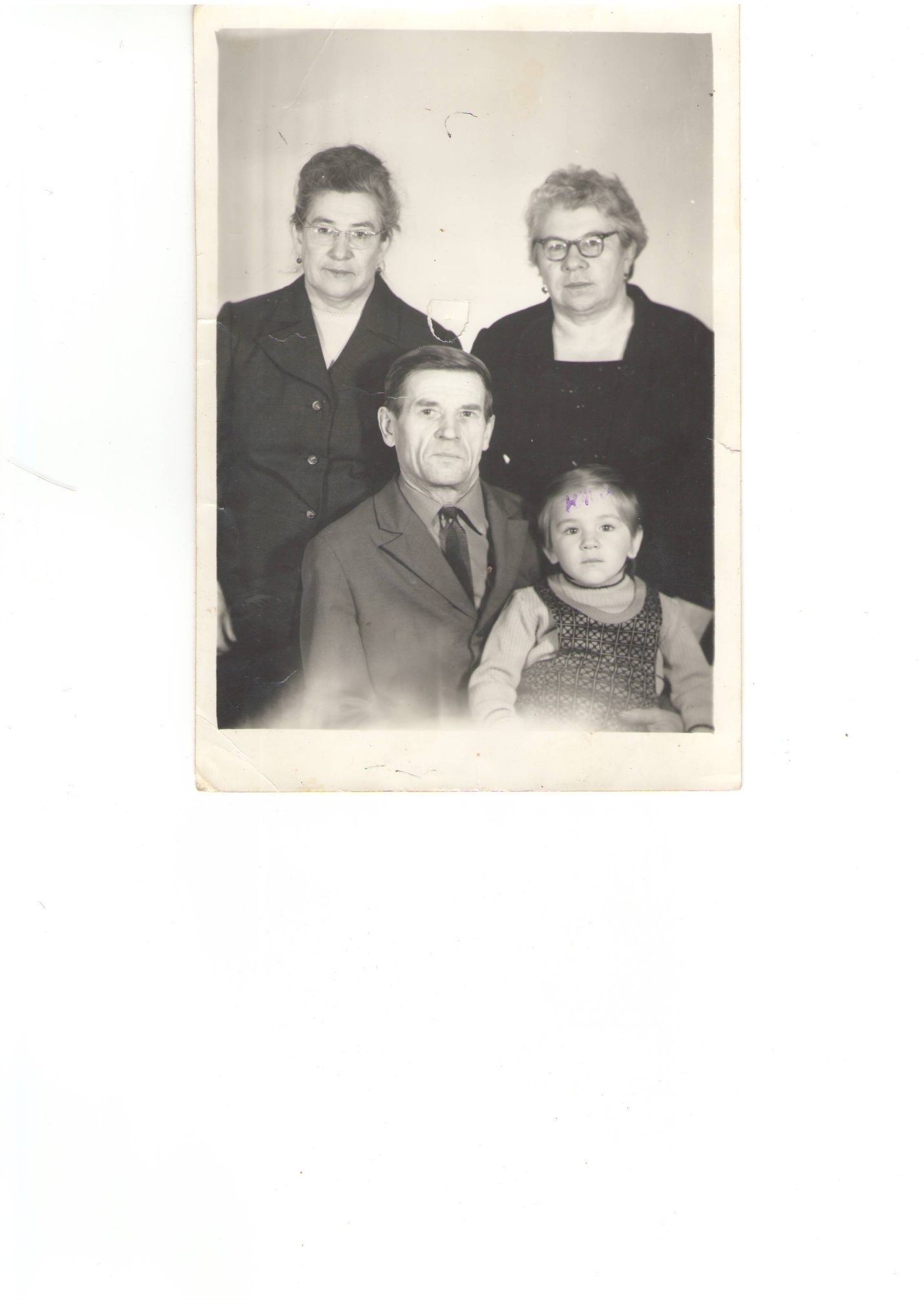 Иван Андреевич с семьёйИванова СветланаМОУ Мошковская СОШ